EDITAL DE PROCESSO SELETIVO SIMPLIFICADO - PSS Nº 6/2021.Edital de Processo Seletivo Simplificado para Contratação por Prazo Determinado.                          O Prefeito de Jóia, no uso de suas atribuições, visando à contratação de Professor para Séries Finais – Disciplina de Lingua Inglesa,  por prazo determinado, para atuar junto à Secretaria Municipal de Educação e Cultura, amparado em excepcional interesse público devidamente reconhecido com fulcro no art. 37, IX, da Constituição da República, e arts. 233 a 237 da Lei Municipal n°1310 de 17 dezembro de 2002, Lei Municipal nº 455/1993, torna pública a realização de Processo Seletivo Simplificado - PSS, que será regido pelas normas estabelecidas neste Edital e no Decreto nº 4.216 de 13 de janeiro de 2015.DISPOSIÇÕES PRELIMINARESO Processo Seletivo Simplificado será executado por intermédio de Comissão Especial,  designados através da Portaria nº 9.997 de 05 de janeiro de 2021.As reuniões e deliberações da Comissão serão objeto de registros em atas.Durante toda a realização do Processo Seletivo Simplificado serão prestigiados, sem prejuízo de outros, os princípios estabelecidos no art. 37, “caput”, da Constituição da República.O edital de abertura do Processo Seletivo Simplificado será publicado integralmente no painel de publicações oficiais da Prefeitura Municipal, no endereço eletrônico da Prefeitura: www.joia.rs.gov.br, sendo o seu extrato veiculado, ao menos uma vez, em jornal de circulação local.Os demais atos e decisões inerentes ao presente Processo Seletivo Simplificado-PSS serão publicados no painel de publicações oficiais da Prefeitura Municipal e em meio eletrônico.Os prazos definidos observarão o disposto neste Edital e no Decreto nº 4.216 de 13 de janeiro de 2015.O Processo Seletivo Simplificado consistirá na análise de currículos dos candidatos pela Comissão, conforme critérios definidos neste Edital e autorizados pelo Decreto Exectuivo nº 4.216/2015.A contratação será pelo prazo determinado de seis ( 6 ) meses, com possibilidade de prorrogação contratual por igual período e se regerá pelo Regime Jurídico Estatutário.* CR – cadastro de reservaINSCRIÇÕESAs inscrições serão recebidas exclusivamente na Secretaria Municipal de Educação e Cultura - SMEC, junto à Prefeitura Municipal de Jóia , na sede do Município de Jóia, sito à Rua Dr Edmar Kruel, 188, no período das 8:00 às 11:30 horas e das 13:30 às 16:30 horas do dia 1 a 5 de março de 2021. Não serão aceitas inscrições fora de prazo.A inscrição do candidato implicará o conhecimento prévio e a tácita aceitação das presentes instruções e normas estabelecidas neste Edital.As inscrições serão gratuitas.CONDIÇÕES PARA A INSCRIÇÃOPara inscrever-se no Processo Seletivo Simplificado, o candidato deverá comparecer pessoalmente ao endereço e nos horários e prazos indicados no item 2.1, ou por intermédio de procurador munido de instrumento público ou particular de mandato (com poderes especiais para realizar a sua inscrição no Processo Seletivo Simplificado), apresentando, em ambos os casos, os seguintes documentos:Ficha Descritiva do Currículo(Anexo I) e Ficha de inscrição (anexo III) disponibilizada no ato pela Comissão, devendo o candidato preencher e assinar, levando consigo o comprovante de inscrição;Cópia de identidade oficial com foto, quais sejam: carteiras ou cédulas de identidades expedidas pelas Secretarias de Segurança Pública, pelas Forças Armadas, pela Polícia Militar, pelo Ministério das Relações Exteriores; Currículo profissional de acordo com o modelo apresentado no Anexo I do presente edital, acompanhado de cópia autenticada  dos títulos que comprovam as informações contidas no currículo.Os documentos poderão ser autenticados no ato da inscrição pelos membros da Comissão, desde que o candidato apresente para conferência os originais juntamente com a cópia.HOMOLOGAÇÃO DAS INSCRIÇÕESEncerrado o prazo fixado pelo item 2.1, a Comissão publicará, no painel de publicações oficiais da Prefeitura Municipal e em meio eletrônico, se houver, no prazo de um dia, edital contendo a relação nominal dos candidatos que tiveram suas inscrições homologadas.Os candidatos que não tiveram as suas inscrições homologadas poderão interpor recursos escritos perante a Comissão, no prazo de um dia, mediante a apresentação das razões que ampararem a sua irresignação.No prazo de um dia, a Comissão, apreciando o recurso, poderá reconsiderar sua decisão, hipótese na qual o nome do candidato passará a constar no rol de inscrições homologadas.Sendo mantida a decisão da Comissão, o recurso será encaminhado ao Prefeito Municipal para julgamento, no prazo de um dia, cuja decisão deverá ser motivada.A lista final de inscrições homologadas será publicada após a decisão dos recursos.FORMATAÇÃO DOS CURRÍCULOSO currículo profissional deverá ser preenchido pelo candidato nos moldes do Anexo I do presente Edital.Os critérios de avaliação dos currículos totalizarão o máximo de cem pontos.Somente serão considerados os títulos expedidos por pessoas jurídicas, de direito público ou privado, que atenderem os critérios definidos neste Edital.Nenhum título receberá dupla valoração. Serão validados os títulos com data de expedição máxima de 05(cinco) anos.A classificação dos candidatos será efetuada através da pontuação dos títulos apresentados, em uma escala de zero a cem pontos, conforme os seguintes critérios:ANÁLISE DOS CURRÍCULOS E DIVULGAÇÃO DO RESULTADO PRELIMINARNo prazo de dois(2) dias, a Comissão deverá proceder à análise dos currículos.Ultimada a identificação dos candidatos e a totalização das notas, o resultado preliminar será publicado no painel de publicações oficiais da Prefeitura Municipal e em meio eletrônico, se houver, abrindo-se o prazo para os candidatos apresentarem recursos, nos termos estabelecidos neste edital.RECURSOSDa classificação preliminar dos candidatos é cabível recurso endereçado à Comissão, uma única vez, no prazo comum de um dia.O recurso deverá conter a perfeita identificação do recorrente e as razões do pedido recursal.Será possibilitada vista dos currículos e documentos na presença da Comissão, permitindo-se anotações.Havendo a reconsideração da decisão classificatória pela Comissão, o nome do candidato passará a constar no rol de selecionados.Sendo mantida a decisão da Comissão, o recurso será encaminhado ao Prefeito Municipal para julgamento, no prazo de um dia, cuja decisão deverá ser motivada.CRITÉRIOS PARA DESEMPATEVerificando-se a ocorrência de empate em relação às notas recebidas por dois ou mais candidatos, terá preferência na ordem classificatória, sucessivamente, o candidato que:apresentar idade mais avançada, dentre aqueles com idade igual ou superior a sessenta anos.tiver obtido a maior nota no critério de pontuação da letra “b” do item 5.5 deste Edital.Sorteio em ato público.O sorteio ocorrerá em local e horário previamente definido pela Comissão, na presença dos candidatos interessados, os quais serão convocados por telefone, correio eletrônico ou qualquer outro meio que assegure a certeza da ciência do interessado.A aplicação do critério de desempate será efetivada após a análise dos recursos e antes da publicação da lista final dos selecionados.DIVULGAÇÃO DO RESULTADO FINAL DO PROCESSO SELETIVO SIMPLIFICADOTranscorrido o prazo sem a interposição de recurso ou ultimado o seu julgamento, a Comissão encaminhará o Processo Seletivo Simplificado ao Prefeito Municipal para homologação, no prazo de um dia.Homologado o resultado final, será lançado edital com a classificação geral dos candidatos aprovados, quando, então passará a fluir o prazo de validade do Processo Seletivo Simplificado.CONDIÇÕES PARA A CONTRATAÇÃO TEMPORÁRIAHomologado o resultado final do Processo Seletivo Simplificado e autorizada a contratação pelo Prefeito, será convocado o primeiro colocado, para, no prazo de 2 (dois) dias, prorrogável uma única vez, à critério da Administração, comprovar o atendimento das seguintes condições:Ser brasileiro ou estrangeiro na forma da lei;Ter idade mínima de 18 anos;Apresentar atestado médico emitido pelo serviço oficial do Município, no sentido de gozar de boa saúde física e mental;Ter nível de escolaridade com formação especifica para o exercício legal da profissão de professor de Lingua Inglesa.Apresentar declaração de bens e rendas conforme modelo disponibilizado pelo Município. Apresentar declaração de que não exerce outro cargo ou função pública incompatível com a Constituição Federal.A convocação do candidato classificado será realizada pessoalmente ou por telefone, correio eletrônico ou qualquer outro meio que assegure a certeza da ciência do interessado.Não comparecendo o candidato convocado ou verificando-se o não atendimento das condições exigidas para a contratação, serão convocados os demais classificados, observando-se a ordem cronológica crescente.O prazo de validade do presente Processo Seletivo Simplificado será de um (01) ano.No período de validade do Processo Seletivo Simplificado, em havendo a rescisão contratual, poderão ser chamados para contratação pelo tempo remanescente, os demais candidatos classificados, observada a ordem classificatória.DISPOSIÇÕES GERAISNão será fornecido qualquer documento comprobatório de aprovação ou classificação do candidato, valendo para esse fim a publicação do resultado final.Os candidatos aprovados e classificados deverão manter atualizados os seus endereços.Respeitada a natureza da função temporária, por razões de interesse público, poderá haver a readequação das condições definidas inicialmente no edital, conforme dispuser a legislação local.Os casos omissos e situações não previstas serão resolvidos pela Comissão designada.Gabinete do Prefeito Municipal de Jóia , 01 de março de 2021 ADRIANO MARANGON DE LIMAPrefeito de JóiaRegistre-se e Publique-se: ANEXO ICURRÍCULO PARA PROCESSO SELETIVO SIMPLIFICADO  - PROFESSOR DE SÉRIES FINAIS - LÍNGUA INGLESADADOS PESSOAIS– Nome completo:Filiação:Nacionalidade:Naturalidade:Data de Nascimento:Estado Civil:DADOS DE IDENTIFICAÇÃOCarteira de Identidade e órgão expedidor:  	Cadastro de Pessoa Física – CPF:  	Título de Eleitor 	Zona: 	Seção:  	Número do certificado de reservista:  	Endereço Residencial:  	Endereço Eletrônico:  	Telefone residencial e celular:  	Outro endereço e telefone para contato ou recado:  	ESCOLARIDADEGRADUAÇÃOCurso:		 Instituição de Ensino:  		                                                                                                      Ano de conclusão:  	PÓS-GRADUAÇÃOESPECIALIZAÇÃOCurso / área:  		  Instituição de Ensino:  		                                                                                                      Ano de conclusão:  	CURSOS ESPECIALIZADOS NA ÁREA AFIM À FUNÇÃOCurso / área:  			 Instituição de Ensino:  		  Data de início: 	Data da conclusão:  	 Carga horária:  			  Curso / área:  			 Instituição de Ensino:  		  Data de início: 	Data da conclusão:  	 Carga horária:  			  Curso / área:  			 Instituição de Ensino:  		  Data de início: 	Data da conclusão:  	 Carga horária:  			  Curso / área:  			 Instituição de Ensino:  		  Data de início: 	Data da conclusão:  	 Carga horária:  			 Curso / área:  			 Instituição de Ensino:  		  Data de início: 	Data da conclusão:  	INFORMAÇÕES ADICIONAIS:Jóia(RS), ___, _______________ de 2021Assinatura do CandidatoOBS; as cópias dos certificados deverão ser anexados ao currículo e relacionados de acordo com a  tabela de pontuação; ANEXO II CRONOGRAMA DO PROCESSO SELETIVO SIMPLIFICADOANEXO IIIFICHA DE INSCRIÇÃO PARA PROCESSO SELETIVO SIMPLIFICADOCargo:   Professor de Séries Finais - Língua Inglesa	Inscrição Nº _______DADOS PESSOAIS– Nome Completo:_____________________________________________ - Filiação: ___________________________________________________ - Nacionalidade: ______________________________________________ - Naturalidade: _______________________________________________– Data de Nascimento:___/___/____; Estado Civil:___________________DADOS DE IDENTIFICAÇÃO– Carteira de Identidade e Órgão Expedidor:_________________________ - Cadastro de Pessoa Física – CPF Nº ______________________________ - Título de Eleitor:_______________________Zona:_______ Seção:_____– Numero Certificado de Reservista:_______________________________– Endereço Residencial:_________________________________________ - Endereço Eletrônico: __________________________________________– Telefone Residencial e Celular:___________________________________ - Outros Endereços ou telefones para contato:________________________ESCOLARIDADE– Ensino SuperiorInstituição:________________________________________________Ano de Conclusão: _________________________________________Jóia(RS),______/___________/2021_______________________Assinatura do InscritoCOMPROVANTE DE INSCRIÇÃO PARA PROCESSO SELETIVO SIMPLIFICADOEdital PSS nº 6/2021nº          /2021Cargo:____________________________________	Inscrição Nº ________DADOS PESSOAIS1.1.– Nome Completo:_____________________________________________1.2 - Filiação: ___________________________________________________- CPF nº ______________________________________________- Carteira de Identidade nº:______________________________  .   1.5– Data de Nascimento: ________/____________/____________________Jóia(RS),____/_____________/de 2021______________________________________________Responsável pela Inscrição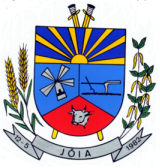 Estado do Rio Grande do SulMunicípio de Jóia		                                                                         “Terra das Nascentes”COMPROVANTE DE INSCRIÇÃO PARA PROCESSO SELETIVO SIMPLIFICADOEdital PSS nº 6/2021Cargo:___________________________________________________       	Inscrição Nº ________ DADOS PESSOAIS1.1.– Nome Completo:_____________________________________________1.2 - Filiação: ___________________________________________________- CPF nº ______________________________________________- Carteira de Identidade nº:______________________________  .   1.5– Data de Nascimento: ________/____________/____________________Jóia(RS), __________/_________________/2021______________________________________________Responsável pela InscriçãoCargoNívelVagasRegime de trabalhoVencimento MensalProfessor de Séries Finais  Disciplina deNível 03*CR20 horasR$ 2.164,68Lingua InglesasemanaisESPECIFICAÇÃOPontuação UnitáriaPontuação Máximaa) Pós-graduação (especialização, mestrado e doutorado)1545b) Experiência comprovada em serviço  Público na área de atuação como professor de inglês.2 pontos por ano comprovado20c) Cursos especializados na área de abrangência da Educação, com duração mínima acima de 40 horas.0220d) Cursos especializados na área de abrangência da Educação, com duração de até 39 horas.0110e) Participações em seminários, conferências, congressos, na área de abrangência da Educação, independente do número de horas de duração.0,505Nº dias úteisDatasAbertura das Inscrições5 dias01 a 05 de março de 2021Publicação dos Inscritos1 dia08/03/2021Recurso da não homologação das inscrições1 dia09/03/2021Julgamento do Recurso pelo Prefeito/Publicação de Relação Final de inscritos1 dia10/03/2021Análise dos currículos / critério de desempate2 dias11 a 12/03/2021Publicação do resultado preliminar/Recurso1 dia15/03/2021Manifestação da Comissão/ Julgamento do Recurso pelo Prefeito e Aplicação do critério de desempate1 dia16/03/2021Publicação da relação final de inscritos1 dia17/03/2021TOTAL 13 dias